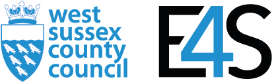 E4S Online Profiles Parent Input CornerstoneDML - Key Stage TwoConceptOnline ReputationThemeOnline profiles and age appropriatenessKey QuestionsTeachers have used the questions and statements from the E4S curriculum to plan lessons on online profiles, which are delivered throughout the year according to the school’s scheme of work. This is what your child will be learning about in the upcoming scheme of work:Why is it important to protect what others can see when they look at your profile? What harmful things can they do?How do I find out what is appropriate for my age? Why might people try to persuade others to share something they are uncertain about?How do I recognise that I feel uncertain about dong or sharing something?What can someone do when they feel under pressure to do something?Who can help me?Who can I talk to if I feel worried or if something feels wrong?What do we mean by private and privacy?Websites for parents to be aware of:-Instagram (Minimum age is 13). Users can easily have multiple accounts which are not necessarily easy to see when looking at someone on the app. This may mean that families are not aware of all the Instagram accounts a child has.- Snapchat (Minimum age is 13). Messages that are sent are only temporary and are not saved, but can be screenshotted. This can lead people to displaying risky behaviour, including bullying, in the hope there won’t be evidence.-TikTok (Minimum age is 13). Children may post videos of themselves that make them vulnerable, or that they may regret in later years. Once out there, anyone can save and have access to these.-Whatsapp (Minimum age is 16). Children often get added into big group messages, which can lead to more vulnerability to peer pressure, online bullying or being sent inappropriate/ illegal content.Questions to consider with your childWhat websites and apps do you use? Do you know how old you have to be to use them?How do I find out what is appropriate for my age?Why is it important to protect what others can see when they look at your profile? Who would you ask if you were not sure whether to share something online?What tips would you have for how to help someone stay safe online?Resources for parentsNSPCC: Teaching your child about online safetyhttps://www.commonsensemedia.org/blog/parents-ultimate-guide-to-youtubehttps://www.commonsensemedia.org/blog/parents-ultimate-guide-to-tiktok Think U Know: Parent Advice NSPCC: Online GamesNSPCC: Internet Connected Deviceshttps://www.askaboutgames.com/ #Goldilocks by Jeanne Willis and Tony Ross This funny book explores internet image through Goldilocks’ desperate attempts to get more likes on her online posts- not every one likes them though- especially Daddy Bear!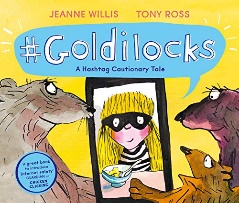 